Business Administration: Associate in Science for TransferUCBusiness Administration degrees are among the most popular college programs in the United States and with good reason. Equipped with a versatile degree, students can potentially launch a career in any industry, from marketing to manufacturing, accounting to analytics.Please see a Pathways Counselor: Create an education plan customized to meet your needs.  Contact a CounselorTransfer Majors/Award FocusBusiness Administration, A.S.-T CSU, CSUSM, UCBusiness Administration, Non-transfer A.S.Accounting CertificateBusiness Administration CertificateSmall Business/Entrepreneurship CertificateGE Pattern/UnitsGE Pattern: Option CTotal Units: 61Program maps indicate the major coursework and recommended general education courses to fulfill your degree in 2 years (approximately 15 units/ semester or 30 units/year). If you are a part-time student, start Semester 1 courses and follow the course sequence.  Some of the courses listed may be substituted by another course.  Please view these options in the official course catalog.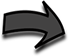 Semester 1												16 UnitsSemester 2												15 UnitsCareer OptionsGeneral and Operations Manager (B)Management Analyst (B, M)Financial Adviser (B, M)Find more careers: msjc.emsicc.comRequired Education: SM: some college; C: Certificate; A: Associate, B: Bachelor’s, M: Master’s; D: DoctorateFinancial AidFinancial aid is determined by the number of credit hours you take in a semester.  Maximize your financial aid by taking 12-15 units per semester.Semester 3												14 UnitsSemester 4												16 UnitsNotes:For students who did not meet the LOTE requirement in high school, they may fulfill Area 6 by demonstrating proficiency by completing ASL-100 American Sign Language I, FREN-101 Elementary French I or SPAN-101 Elementary Spanish I with a grade C or better. Languages other than English for Native Speakers are also acceptable for meeting this requirement.  Work ExperienceSign up for a special project or internship opportunity.  Gain work experience and earn credits.COURSETITLEUNITMATH-135Calculus for Social Science and Business3ENGL-101College Composition 4MUS-108History of Jazz and Blues3BADM-103Introduction to Business3COMM-100Public Speaking3COURSETITLEUNITMATH-140Introduction to Statistics3ENVS-100Humans and Scientific Inquiry3ACCT-124Financial Accounting - Principles of Accounting I3CSIS-101Introduction to Computers and Data Processing3ENGL-103Critical Thinking and Writing3COURSETITLEUNITACCT-125Managerial Accounting-Principles of Accounting II3SPAN-101 or FREN-101 or ASL-100Elementary Spanish I orElementary French I or American Sign Language I4BIOL-100Human Biology4ECON-201Principles of Macroeconomics3COURSETITLEUNITPHIL-101Introduction to Philosophy I3BADM-201Legal Environment of Business3SPAN-102 or FREN-102 orASL-101Elementary Spanish II orElementary French II or American Sign Language II4PSYC-101Introduction to Psychology3ECON-202Principles of Microeconomics3